Reportadopted by the Administrative and Legal CommitteeDisclaimer:  this document does not represent UPOV policies or guidanceOpening of the session	The Administrative and Legal Committee (CAJ) held its seventy-seventh session via electronic means on October 28, 2020.  The list of participants is reproduced in the Annex to this report.	The session was opened by Mr. Patrick Ngwediagi (United Republic of Tanzania), Chair of the CAJ, who joined the meeting by electronic means.  The Chair welcomed the participants and the new Secretary-General, Mr. Daren Tang. 	In order to ensure the smooth running of the CAJ in relation to any connectivity or technical issues, and in accordance with Rule 7(5) of the Rules of Procedure, Mr. Ngwediagi proposed that the CAJ elect an Ad Hoc Chair, who would be in a position to chair the CAJ session from Geneva. 	The CAJ agreed to elect Mr. Martin Ekvad (European Union) as Ad Hoc Chair.	Mr. Daren Tang, Secretary-General of UPOV, welcomed the participants to the first virtual meeting of the CAJ and thanked participants for their cooperation and support in the approach taken for the UPOV sessions in 2020, namely virtual meetings, combined with consideration of documents by correspondence.  He noted that the UPOV Convention was the basis for the internationally harmonized plant variety protection system that had delivered enormous benefits for members of the Union.  The Secretary- General recognized that an important part of that success was the work that has been done in the CAJ and he was grateful for the CAJ’s expertise and commitment.  He highlighted the following important issues before the CAJ. He noted that the concept of Essentially Derived Varieties (EDVs) was introduced in the 1991 Act of the UPOV Convention with the aim of providing an effective incentive for plant breeding that would maximize progress in the development of new, improved varieties for the benefit of society.  In particular, he highlighted the importance of deciding to establish a Working Group on Essentially Derived Varieties in order to respond to the issues that have been raised about the current guidance in UPOV.  The Secretary-General took that opportunity to wish success to the Working Group, which would hold its first meeting by virtual means on December 8, 2020.  He recalled that the scope of the plant breeder’s right was an essential aspect of the UPOV system and the scope of the right in relation to harvested material was a particularly important element.  He welcomed the interest from members of the Union and observers for an exchange of information on matters concerning harvested material and unauthorized use of propagating material.  He looked forward to future work in relation to that important topic for the exercise and enforcement of breeders’ rights.  In relation to variety denominations, the Secretary-General acknowledged that the aim of UPOV guidance was to help to ensure that, as far as possible, protected varieties were designated in all members of the Union by the same variety denomination – that being a key objective of the UPOV Convention. He understood that important progress had been made and there just remained one aspect where further work was needed to achieve an agreed document.  He hoped that it would be possible to make progress on that aspect in the coming months so that the CAJ would be able to agree a document in 2021.  The Secretary-General noted that the CAJ was considering the issue of novelty specifically in relation to parent lines and the commercialization of hybrids. It was always challenging to agree on common guidance where different members of the Union have different perspectives on a concept but he was sure that the Office of the Union would explore all avenues to achieve a positive outcome.  The Secretary-General concluded by wishing the CAJ good deliberations and good progress on the work program of the CAJ.  He conveyed special thanks to the Chair of the CAJ and also to the Ad Hoc Chair for their combined efforts to ensure the smooth running of the CAJ session.  Adoption of the agenda	The CAJ adopted the draft agenda, as proposed in document CAJ/77/1 Rev..Outcome of the consideration of documents by correspondence (document CAJ/77/9) 	The CAJ considered document CAJ/77/9. 	The CAJ noted the information on outcome of the procedure for consideration of documents by correspondence, as reported in document CAJ/77/9.Report by the Vice Secretary-General on developments in UPOV (document CAJ/77/INF/2 and video)	The CAJ noted that a pre-recorded video presentation in English, with subtitles in English, French, German and Spanish, had been made available on the CAJ/77 webpage.  A copy of the presentation was provided in document CAJ/77/INF/2.	The CAJ also noted that, since the posting of the video presentation, Mr. Amit Sharma had been appointed as IT Support Officer on a temporary appointment, starting on November 1, 2020.Report on developments in the Technical Committee (document CAJ/77/2)	The CAJ noted the information in document CAJ/77/2 and in the oral report by Mr. Nik Hulse, Chair of the Technical Committee (TC).	The CAJ noted that the TC, at its fifty-fifth session, had endorsed the request by the TWV, at its fifty-fourth session, not to introduce Class 205B in document UPOV/EXN/DEN/1.	The CAJ noted the measures agreed by TC to overcome barriers that prevented international cooperation in DUS examination.	In response to the request of the TC, the CAJ requested the Office of the Union to prepare a document for consideration, at its seventy-eighth session, concerning the following policy or legal barriers that the TC had identified as preventing international cooperation in DUS examination and possible measures to address those barriers: (i)	Requirement of formal agreement for cooperation;(ii)	Obligation for DUS examination to be conducted by the authority granting the rights;(iii)	Non-acceptance of breeder-based DUS test reports;(iv)	Wish from breeders to use (or not) existing DUS reports; 	In response to the request of the TC, the CAJ further requested the Office of the Union to prepare a document for consideration, at its seventy-eighth session, with proposals for developing guidance to encourage members of the Union, on a voluntary basis, to take-over DUS test reports when the applicants could not submit plant material due to phytosanitary or other related issues where acceptable to the members of the Union concerned.Development of information materials concerning the UPOV Convention (documents CAJ/77/3 Rev. and CAJ/77/9)	The CAJ noted that document CAJ/77/3 Rev. had been considered by correspondence.  	The CAJ noted that the decisions in document CAJ/77/3 Rev. had been taken and the following documents had been approved by the CAJ by correspondence, as provided in document CAJ/77/9, paragraphs 14 to 33.Information MaterialsDocument UPOV/INF/16:	Exchangeable Software (Revision) (document UPOV/INF/16/9 Draft 2)Document UPOV/INF/22:	Software and Equipment Used by Members of the Union (Revision) (document UPOV/INF/22/7 Draft 1)Document UPOV/INF/23:	Guide to the UPOV Code System (document UPOV/INF/23/1 Draft 1)TGP DocumentsDocument TGP/5:	Experience and Cooperation in DUS Testing, Section 6:  UPOV Report on Technical Examination and UPOV Variety Description (Revision) (document TGP/5:  Section 6/3 Draft 1)Document TGP/7:	Development of Test Guidelines (Revision) (document TGP/7/8 Draft 1)Document TGP/14:	Glossary of Terms Used in UPOV Documents (Revision) (document TGP/14/5 Draft 1)Document TGP/15:	Guidance on the Use of Biochemical and Molecular Markers in the Examination of Distinctness, Uniformity and Stability (DUS) (Revision) (document TGP/15/3 Draft 1)	The CAJ noted the report from the Office of the Union that the information materials and TGP documents above had been adopted by the Council on October 25, 2020, in the procedure by correspondence (see document C/54/17 “Outcome of consideration of documents by correspondence”, paragraphs 16 to 24).  Explanatory Notes UPOV/EXN/DEN:  Explanatory Notes on Variety Denominations under the UPOV Convention (documents CAJ/77/3 Rev., CAJ/77/9 and UPOV/EXN/DEN/1 Draft 4)	The CAJ considered documents CAJ/77/3 Rev., CAJ/77/9 “Outcome of consideration of documents by correspondence” and document UPOV/EXN/DEN/1 Draft 4.	The CAJ noted the replies received from members of the Union in response to Circular E-20/017, reproduced in Annex I to document CAJ/77/3 Rev..	The CAJ agreed with the request by the TWV, at its fifty-fourth session, not to introduce Class 205B in document UPOV/EXN/DEN/1 (see paragraph 25 of document CAJ/77/3 Rev.). 	The CAJ noted the comments received on document UPOV/EXN/DEN/1 Draft 4 in response to Circular E 20/120 of August 21, 2020, as presented in Annex I to document CAJ/77/9. 	The CAJ, on the basis of the comments in Annex I to document CAJ/77/9 and the expressions of support at its seventy-seventh session, invited the Office of the Union to prepare a draft of document UPOV/EXN/DEN “Explanatory Notes on Variety Denominations under the UPOV Convention” (document UPOV/EXN/DEN/1 Draft 5), for comments by the CAJ by correspondence; and based on the comments received, the Office of the Union to prepare a new draft of document UPOV/EXN/DEN for consideration at the seventy-eighth session of the CAJ, to be held in 2021.Essentially Derived Varieties (documents CAJ/77/4 Rev. and CAJ/77/9)	The CAJ noted that document CAJ/77/4 Rev. had been considered by correspondence.  	The CAJ noted that the decisions in document CAJ/77/4 Rev. had been taken by the CAJ, as provided in document CAJ/77/9, paragraphs 36 to 40.Harvested Material (documents CAJ/77/5 and CAJ/77/9) 	The CAJ noted that document CAJ/77/5 had been considered by correspondence.  	The CAJ noted that the decisions in document CAJ/77/5 had been taken by the CAJ by correspondence, as provided in document CAJ/77/9, paragraphs 41 to 43.Proposals for next steps 	The CAJ considered document CAJ/77/9.	The CAJ noted the comments provided by Japan, Euroseeds and the joint comments of the International Community of Breeders of Asexually Reproduced Horticultural Plants (CIOPORA) and the International Seed Federation (ISF) in response to Circular E-20/120, of August 21, 2020, as reported in document CAJ/77/9, paragraphs 44 to 47.  	The CAJ agreed to propose to the Council to organize a seminar in the first half of 2021, to exchange information on matters concerning harvested material and unauthorized use of propagating material.Novelty of parent lines with regard to the exploitation of the hybrid variety (documents CAJ/77/6 and CAJ/77/9) 	The CAJ considered documents CAJ/77/6 and CAJ/77/9.	The CAJ noted the replies to the survey to explore the status of the novelty of parent lines in relation to exploitation of the hybrid in members of the Union, as presented in document CAJ/77/6 and its Annexes.	The CAJ invited members of the Union, Euroseeds, ISF, AFSTA, APSA and SAA to make presentations on the novelty of parent lines with regard to the exploitation of the hybrid variety at the seventy-eighth session of the CAJ, with a view to inviting the Office of the Union to seek to prepare common guidance on that matter for consideration by the CAJ at its seventy-ninth session, on the basis of the presentations and discussions at the seventy-eighth session of the CAJ. PLUTO Plant Variety Database (document CAJ/77/8)	The CAJ considered document CAJ/77/8.	The Delegation of the European Union recalled the importance of data quality in the PLUTO database and offered to provide support in ensuring that the data in PLUTO was of high quality.  The Office of the Union explained that it was putting in place data quality checks to improve the quality of data in PLUTO, while acknowledging that it would be an ongoing process with the data contributors to reach the best results.  It welcomed the offer of support by the European Union and expressed its thanks to the Community Plant Variety Office of the European Union (CPVO) for the support that it had already provided and had offered to provide for the future. 	The CAJ noted that a webinar (in English) was held on June 30, 2020, to provide an overview of changes to the PLUTO database and to provide users with an opportunity to provide feedback on the proposed design and new features.	The CAJ noted that the new design of the PLUTO database would be based on the feedback received from the June 30 webinar and subsequent survey. 	The CAJ noted that the premium service was planned to be made available for a limited time after the launch of the new PLUTO design in order to test the new PLUTO design and to provide an opportunity for users to assess whether to use the free service or premium service.	The CAJ noted that webinars would be organized to demonstrate the new PLUTO design and features.	The CAJ noted the plans to improve the quality of data through new data quality checks and by providing assistance that would enable members of the Union to start to provide data for the first time or to provide data more frequently.	The CAJ noted the series of webinars and individual virtual meetings, as required, with data contributors on the new arrangements for data contributors.	The CAJ noted the summary of contributions to the PLUTO database from 2015 to 2020, as presented in Annex II of document CAJ/77/8.	The CAJ noted the presentation on the new PLUTO database design and features and the planned timetable for its launch, a copy of which would be provided in document CAJ/77/8.Add. “Addendum to PLUTO Plant Variety Database”.UPOV denomination similarity search tool (documents CAJ/77/7 and CAJ/77/9)	The CAJ noted that document CAJ/77/7 had been considered by correspondence.  The CAJ noted that decisions on document CAJ/77/7 had been taken by the CAJ, as provided in document CAJ/77/9, paragraphs 51 to 55.Matters for information:	The Chair informed the CAJ of the following documents under item 12 “Matters for information”, which were posted as documents for information on the CAJ/77 webpage:“(a)	UPOV information databases (document CAJ/77/INF/3)“(b)	UPOV PRISMA (document CAJ/77/INF/4)“(c)	Molecular techniques (document CAJ/77/INF/5)”Program for the seventy-eighth session	The CAJ agreed the following program for its seventy-eighth session to be held on October 27, 2021:1.	Opening of the session2.	Adoption of the agenda3.	Report by the Vice Secretary-General on developments in UPOV 4.	Report on developments in the Technical Committee 5.	Development of guidance and information materials (a)	Information documents(b)	Explanatory NotesUPOV/EXN/DEN	Explanatory Notes on Variety Denominations under the UPOV Convention (c)	TGP documents6.	Essentially Derived Varieties 7.	Harvested Material 8.	Novelty of parent lines with regard to the exploitation of the hybrid variety 9.	PLUTO Plant Variety Database 10.	UPOV denomination similarity search tool 11.	Measures to enhance cooperation in examination 12.	Possible guidance on take-over of DUS reports when the applicants cannot submit plant material 13.	Matters for information*:(a)	UPOV information databases (b)	UPOV PRISMA (c)	Molecular techniques 14.	Program for the seventy-ninth session15.	Adoption of the report (if time permits)16.	Closing of the session	This report was adopted at the close of its session, on October 28, 2020. [Annex follows]LISTE DES PARTICIPANTS / LIST OF PARTICIPANTS / 
TEILNEHMERLISTE / LISTA DE PARTICIPANTES(dans l’ordre alphabétique des noms français des membres /
in the alphabetical order of the French names of the Members /
in alphabetischer Reihenfolge der französischen Namen der Mitglieder /
por orden alfabético de los nombres en francés de los miembros)I. MEMBRES / MEMBERS / VERBANDSMITGLIEDER / MIEMBROSAFRIQUE DU SUD / SOUTH AFRICA / SÜDAFRIKA / SUDÁFRICANoluthando NETNOU-NKOANA (Ms.), Director, Genetic Resources, Department of Agriculture, Rural development and Land Reform, Pretoria 
(e-mail: noluthandon@daff.gov.za)ALLEMAGNE / GERMANY / DEUTSCHLAND / ALEMANIAElmar PFÜLB (Mr.), President, Bundessortenamt, Hannover 
(e-mail: elmar.pfuelb@bundessortenamt.de)Cathleen FARR (Ms.), Head of Section, Federal Plant Variety Office, Bundessortenamt, Hanover 
(e-mail: cathleen.farr@bundessortenamt.de)ARGENTINE / ARGENTINA / ARGENTINIEN / ARGENTINAMaría Laura VILLAMAYOR (Sra.), Coordinadora de Relaciones Institucionales e Interjurisdiccionales, Instituto Nacional de Semillas (INASE), Ministerio de Agricultura, Ganadería y Pesca, Buenos Aires 
(e-mail: mlvillamayor@inase.gob.ar)AUSTRALIE / AUSTRALIA / AUSTRALIEN / AUSTRALIANik HULSE (Mr.), Chief of Plant Breeders' Rights, Plant Breeder's Rights Office, IP Australia, Woden 
(e-mail: nik.hulse@ipaustralia.gov.au)AUTRICHE / AUSTRIA / ÖSTERREICH / AUSTRIABirgit GULZ-KUSCHER (Ms.), Legal Advisor for Seed Law and Plant Variety Protection Law, Federal Ministery for Agriculture, Regions and Tourism, Wien 
(e-mail: birgit.gulz-kuscher@bmlrt.gv.at)BÉLARUS / BELARUS / BELARUS / BELARÚSTatsiana SIAMASHKA (Ms.), Deputy Director of DUS Testing, State Inspection for Testing and Protection of Plant Varieties, Minsk 
(e-mail: belsort@sorttest.by)BELGIQUE / BELGIUM / BELGIEN / BÉLGICAShannah BOENS (Ms.), Attaché, FOD Economie, KMO, Middenstand en Energie, Algemene Directie Economische Reglementering, Dienst voor de Intellectuele Eigendom, Bruxelles 
(e-mail: shannah.boens@economie.fgov.be)BRÉSIL / BRAZIL / BRASILIEN / BRASILRicardo ZANATTA MACHADO (Mr.), Federal Agricultural Inspector, Coordinator, Serviço Nacional de Proteção de Cultivares (SNPC), Ministry of Agriculture, Livestock and Food Supply, Brasilia D.F.
(e-mail: ricardo.machado@agricultura.gov.br)Laís TAMANINI (Ms.), Second Secretary, Permanent Mission of Brazil to the United Nations Office and other international organizations in Geneva, Geneva 
(e-mail: lais.tamanini@itamaraty.gov.br)CANADA / CANADA / KANADA / CANADÁAnthony PARKER (Mr.), Commissioner, Plant Breeders' Rights Office, Canadian Food Inspection Agency (CFIA), Ottawa 
(e-mail: anthony.parker@canada.ca)CHILI / CHILE / CHILE / CHILEManuel Antonio TORO UGALDE (Sr.), Jefe Departamento, Registro de Variedades Protegidas, División Semillas, Servicio Agrícola y Ganadero (SAG), Santiago de Chile 
(e-mail: manuel.toro@sag.gob.cl) CHINE / CHINA / CHINA / CHINAYongqi ZHENG (Mr.), Director, Laboratory for Molecular Testing of New Plant Varieties, Office of Protection of New Varieties of Plants, National Forestry and Grassland Administration, Beijing 
(e-mail: zhengyq@caf.ac.cn)Wen WEN (Ms.), Deputy Division Director, Division of New Plant Variety Protection, Development Center of Science and Technology, Ministry of Agriculture and Rural Affairs (MARA), Beijing 
(e-mail: wenwen@agri.gov.cn)Xuhong YANG (Ms.), Deputy Division Director, Development Center of Science and Technology, Beijing 
(e-mail: yangxuhong@agri.gov.cn)Yang YANG (Ms.), Senior Examiner, Division of Plant Variety Protection, Development Center of Science & Technology (DCST), Ministry of Agriculture and Rural Affairs (MARA), Beijing 
(e-mail: yangyang@agri.gov.cn)Boxuan WU (Mr.), Program Administrator, Division I, International Cooperation Department, China National Intellectual Property Administration (CNIPA) 
(e-mail: wuboxuan@cnipa.gov.cn)Yanjie HU (Ms.), Researcher, Chinese Academy of Forestry, Beijing 
(e-mail: yanjie@caf.ac.cn)COLOMBIE / COLOMBIA / KOLUMBIEN / COLOMBIAAlfonso Alberto ROSERO (Sr.), Director Técnico de Semillas, Subgerencia de Protección Vegetal, Instituto Colombiano Agropecuario (ICA), Bogotá 
(e-mail: alberto.rosero@ica.gov.co)DANEMARK / DENMARK / DÄNEMARK / DINAMARCAGustav ESPENHAIN (Mr.), Clerk, The Danish Agricultural Agency, Copenhagen 
(e-mail: gusesp@lbst.dk)ÉGYPTE / EGYPT / ÄGYPTEN / EGIPTOMahasen Fawaz Mohamed GAD (Ms.), General Manager, Plant Variety Protection Office, Central Administration for Seed Certification (CASC), Giza 
(e-mail: mahasen.f.gad@gmail.com)Shymaa ABOSHOSHA (Ms.), Agronomic Engineer, Plant Variety Protection Office (PVPO), Central Administration for Seed Testing and Certification (CASC), Giza 
(e-mail: sh_z9@hotmail.com)ÉQUATEUR / ECUADOR / ECUADOR / ECUADORPaulina MOSQUERA HIDALGO (Sra.), Directora Nacional de Obtenciones Vegetales y Conocimientos Tradicionales, Servicio Nacional de Derechos Intelectuales (SENADI), Quito 
(e-mail: pcmosquera@senadi.gob.ec)Heidi VÁSCONES (Sra.), Segunda Secretaria, Misión Permanente del Ecuador ante Organización Mundial de Comercio, Ginebra 
(e-mail: t-hvascones@cancilleria.gob.ec)ESPAGNE / SPAIN / SPANIEN / ESPAÑANuria URQUÍA FERNÁNDEZ (Sra.), Jefe de Área de Registro de Variedades, Subdirección General de Medios de Producción Agrícola y Oficina Española de Variedades Vegetales (OEVV), Ministerio de Agricultura, Pesca y Alimentación (MAPA), Madrid 
(e-mail: nurquia@mapa.es)ESTONIE / ESTONIA / ESTLAND / ESTONIAKristiina DIGRYTE (Ms.), Adviser, Plant Health Department, Tallinn 
(e-mail: kristiina.digryte@agri.ee)Anu NEMVALTS (Ms.), Head of Department, Organic Farming and Seed Department, Estonian Agricultural Board, Saku 
(e-mail: anu.nemvalts@pma.agri.ee)ÉTATS-UNIS D'AMÉRIQUE / UNITED STATES OF AMERICA / VEREINIGTE STAATEN VON AMERIKA / 
ESTADOS UNIDOS DE AMÉRICAElaine WU (Ms.), Senior Counsel, Office of Policy and International Affairs, U.S. Patent and Trademark Office, U.S. Department of Commerce, Alexandria 
(e-mail: elaine.wu@uspto.gov)Christian HANNON (Mr.), Patent Attorney, Office of Policy and International Affairs (OPIA), U.S. Patent and Trademark Office, United States Patent and Trademark Office (USPTO), Department of Commerce, Alexandria 
(e-mail: christian.hannon@uspto.gov)Jeffery HAYNES (Mr.), Commissioner, Plant Variety Protection Office, USDA, AMS, S&T, Washington D.C. 
(e-mail: Jeffery.Haynes@usda.gov)Yasmine Nicole FULENA (Ms.), Intellectual Property Adviser, Permanent Mission of the United States of America to the United Nations Office and other international organizations in Geneva, Chambésy 
(e-mail: fulenayn@state.gov)FINLANDE / FINLAND / FINNLAND / FINLANDIATarja Päivikki HIETARANTA (Ms.), Senior Officer, Plant Variety Registration, Finnish Food Authority, Loimaa
(e-mail: tarja.hietaranta@ruokavirasto.fi)FRANCE / France / FRANKREICH / FRANCIAAlain TRIDON (Mr.), CEO, Groupe d'Étude et de Contrôle des Variétés et des Semences (GEVES), Beaucouzé 
(e-mail: alain.tridon@geves.fr)Yvane MERESSE (Mme), Responsable INOV, Groupe d'Étude et de Contrôle des Variétés et des Semences (GEVES), Beaucouzé cedex 
(e-mail: yvane.meresse@geves.fr)GÉORGIE / GEORGIA / GEORGIEN / GEORGIAMerab KUTSIA (Mr.), Head, Department of Inventions and New Plant Varieties and Animal Breeds, National Intellectual Property Center (SAKPATENTI), Mtskheta 
(e-mail: mkutsia@sakpatenti.org.ge)HONGRIE / HUNGARY / UNGARN / HUNGRÍADóra GYETVAINÉ VIRÁG (Ms.), Vice-President for Technical Affairs, Hungarian Intellectual Property Office, Budapest 
(e-mail: dora.virag@hipo.gov.hu)Katalin MIKLÓ (Ms.), Head, Patent Department, Hungarian Intellectual Property Office, Budapest 
(e-mail: katalin.miklo@hipo.gov.hu)ISRAËL / ISRAEL / ISRAEL / ISRAELDikla DABBY-NAOR (Ms.), Chairperson, Plant Breeders' Rights Council, Ministry of Agriculture and Rural Development, Beit-Dagan 
(e-mail: diklad@moag.gov.il)Moran HACOHEN-YAVIN (Ms.), Registrar, Plant Breeder's Rights Council, Ministry of Agriculture and Rural Development, Beit-Dagan 
(e-mail: morany@moag.gov.il)Zipora RASABY (Ms.), PBR Coordinator, Plant Breeders' Rights Council, Ministry of Agriculture and Rural Development, Beit-Dagan 
(e-mail: tsippyr@moag.gov.il)JAPON / JAPAN / JAPAN / JAPÓNTomochika MOTOMURA (Mr.), Principal Deputy Director, Intellectual Property Division, Food Industry Affairs Bureau, Ministry of Agriculture, Forestry and Fisheries (MAFF), Tokyo 
(e-mail: tomochika_motomur130@maff.go.jp)Teruhisa MIYAMOTO (Mr.), Deputy Director of Plant Variety Office, Intellectual Propetry Division, Food Industry Affairs Bureau, Ministry of Agriculture, Forestry and Fisheries (MAFF), Tokyo 
(e-mail: teruhisa_miyamoto170@maff.go.jp)Hideki MAEDA (Mr.), Chief Examiner, Plant Variety Protection Office, Intellectual Property Division , Food Industry Affairs Bureau, Ministry of Agriculture, Forestry and Fisheries (MAFF), Tokyo 
(e-mail: hideki_maeda860@maff.go.jp)Yoshiyuki OHNO (Mr.), Examiner, Intellectual Property Division , Food Industry Affairs Bureau, Ministry of Agriculture, Forestry and Fisheries (MAFF), Tokyo 
(e-mail: yoshiyuki_ono300@maff.go.jp)Hiroyuki KAWANO (Mr.), Technical Official, PVP Office, Intellectual Propetry Division, Food Industry Affairs Bureau, Ministry of Agriculture, Forestry and Fisheries (MAFF), Tokyo 
(e-mail: hiroyuki_kawano750@maff.go.jp)KENYA / Kenya / KENIA / KENYASimon Mucheru MAINA (Mr.), Ag. General Manager, Quality Assurance, Kenya Plant Health Inspectorate Service (KEPHIS), Nairobi 
(e-mail: smaina@kephis.org)Jacob CHEPTAIWA (Mr.), AG Head, Seed Certification and Plant Variety Office, Kenya Plant Health Inspectorate Service (KEPHIS), 
Nairobi (e-mail: jcheptaiwa@kephis.org)Gentrix Nasimiyu JUMA (Ms.), Chief Plant Examiner, Kenya Plant Health Inspectorate Service (KEPHIS), Nairobi 
(e-mail: gjuma@kephis.org)LITUANIE / LITHUANIA / LITAUEN / LITUANIASigita JUCIUVIENE (Ms.), Head, Plant Variety Division, Registration and Legal Protection, State Plant Service under the Ministry of Agriculture of the Republic of Lithuania, Vilnius 
(e-mail: sigita.juciuviene@vatzum.lt)MEXIQUE / MEXICO / MEXIKO / MÉXICOLeobigildo CÓRDOVA TÉLLEZ (Sr.), Titular, Servicio Nacional de Inspección y Certificación de Semillas (SNICS), Secretaría de Agricultura y Desarrollo Rural (SADER), México 
(e-mail: leobigildo.cordova@agricultura.gob.mx)Víctor Manuel VÁSQUEZ NAVARRETE (Sr.), Director de Variedades Vegetales, Servicio Nacional de Inspección y Certificacíon de Semillas (SNICS), Secretaría de Agricutlura y DesarrollolRural (SADER), México 
(e-mail: victor.vasquez@agricultura.gob.mx)NORVÈGE / NORWAY / NORWEGEN / NORUEGATerje RØYNEBERG (Mr.), Senior Advisor, Ministry of Agriculture and Food, Oslo 
(e-mail: tero@lmd.dep.no)Pia BORG (Ms.), Senior Advisor, Norwegian Food Safety Authority, Brumunddal 
(e-mail: pia.borg@mattilsynet.no)Torgun Marit JOHNSEN (Ms.), Advisor, Norwegian Food Safety Authority 
(e-mail: tomjo@mattilsynet.no)Elin Cecilie RANUM (Ms.), Advisor, Oslo 
(e-mail: elin@utviklingsfondet.no)NOUVELLE-ZÉLANDE / NEW ZEALAND / NEUSEELAND / NUEVA ZELANDIAChristopher James BARNABY (Mr.), PVR Manager / Assistant Commissioner, Plant Variety Rights Office, Intellectual Property Office of New Zealand, Ministry of Economic Development, Christchurch 
(e-mail: Chris.Barnaby@pvr.govt.nz)ORGANISATION AFRICAINE DE LA PROPRIÉTÉ INTELLECTUELLE / 
AFRICAN INTELLECTUAL PROPERTY ORGANIZATION / 
AFRIKANISCHE ORGANISATION FÜR GEISTIGES EIGENTUM / 
ORGANIZACIÓN AFRICANA DE LA PROPIEDAD INTELECTUALVladimir Ludovic MEZUI ONO (M.), Examinateur des Brevets, chargé des obtentions végétales, Organisation africaine de la propriété intellectuelle (OAPI), Yaoundé 
(e-mail: vladimir.mezui@oapi.int)Odile FOUDA KOUNOU (Mme), Chargée de la délivrance des brevets et certificats d’obtention végétale, Direction des Brevets et autres créations techniques (DBCT), Organisation africaine de la propriété intellectuelle (OAPI), Yaoundé 
(e-mail: odile.fouda-kounou@oapi.int)PAYS-BAS / NETHERLANDS / NIEDERLANDE / PAÍSES BAJOSMarien VALSTAR (Mr.), Senior Policy Officer, Seeds and Plant Propagation Material, DG Agro, Ministry of Agriculture, Nature and Food Quality, The Hague 
(e-mail: m.valstar@minlnv.nl)Kees Jan GROENEWOUD (Mr.), Secretary, Dutch Board for Plant Variety (Raad voor Plantenrassen), Naktuinbouw, Roelofarendsveen 
(e-mail: c.j.a.groenewoud@raadvoorplantenrassen.nl)Bert SCHOLTE (Mr.), Head Department Variety Testing, Naktuinbouw NL, Roelofarendsveen 
(e-mail: b.scholte@naktuinbouw.nl)POLOGNE / POLAND / POLEN / POLONIAEdward S. GACEK (Mr.), Director General, Research Centre for Cultivar Testing (COBORU), Słupia Wielka
(e-mail: e.gacek@coboru.gov.pl)Marcin BEHNKE (Mr.), Deputy Director General for Experimental Affairs, Research Centre for Cultivar Testing (COBORU), Słupia Wielka 
(e-mail: m.behnke@coboru.gov.pl)Małgorzata JANISZEWSKA-MICHALSKA (Ms.), Head, Legal and Human Resources Office, Research Centre for Cultivar Testing (COBORU), Słupia Wielka
(e-mail: m.janiszewska@coboru.gov.pl)Alicja RUTKOWSKA- ŁOŚ (Ms.), Head, National Listing and Plant Breeders' Rights Protection Office, The Research Centre for Cultivar Testing (COBORU), Słupia Wielka
(e-mail: a.rutkowska-los@coboru.gov.pl)Marcin KRÓL (Mr.), Head, DUS Testing Department, Research Centre for Cultivar Testing (COBORU), Słupia Wielka
(e-mail: M.Krol@coboru.gov.pl)Michal RĘBARZ (Mr.), Head, Foreign Cooperation Office, Research Centre for Cultivar Testing (COBORU), Słupia Wielka
(e-mail: m.rebarz@coboru.gov.pl)PORTUGAL / PORTUGAL / PORTUGALCarlos PEREIRA GODINHO (Mr.), Senior officer, Directorate General for Food and Veterinary, Lisboa 
(e-mail: carlos.godinho@dgav.pt)RÉPUBLIQUE DE CORÉE / REPUBLIC OF KOREA / REPUBLIK KOREA / REPÚBLICA DE COREAHyung-Geun AHN (Mr.), Director, Plant Variety Protection Division, Korean Seed and Variety Service (KSVS), Gimcheon City 
(e-mail: hgahn@korea.kr)Yongseok JANG (Mr.), Director, Korea Forest Seed and Variety Center (KFSVC), Chungcheongbukdo 
(e-mail: mushrm@korea.kr)Eunhee SOH (Ms.), Deputy Director/Examiner, Plant Variety Protection Division, Korea Seed and Variety Service (KSVS), Gimcheon City 
(e-mail: eunhee.soh@korea.kr)Su Yong CHOI (Mr.), Senior Examiner, Korea Seed and Variety Service (KSVS), Korea Seed and Variety Service (KSVS), Gimcheon City 
(e-mail: seed1886@korea.kr)RÉPUBLIQUE Dominicaine / dominican REPUBLIC / dominikanische REPUBLIK / 
REPÚBLICA DominicanaMaría Ayalivis GARCÍA MEDRANO (Sra.), Directora, Oficina para el Registro de Variedades y Obtenciones Vegetales (OREVADO), Santo Domingo 
(e-mail: mgarcia@orevado.gob.do)Víktor V. RODRÍGUEZ SILVA (Sr.), Director, Oficina de Tratados Comerciales Agrícolas (OTCA), Ministerio de Agricultura, Santo Domingo 
(e-mail: vrodriguez@otca.gob.do)RÉPUBLIQUE TCHÈQUE / CZECH REPUBLIC / TSCHECHISCHE REPUBLIK / REPÚBLICA CHECATomás MEZLÍK (Mr.), Head, National Plant Variety Office, Central Institute for Supervising and Testing in Agriculture (ÚKZÚZ), Brno 
(e-mail: tomas.mezlik@ukzuz.cz)Radmila SAFARIKOVÁ (Ms.), Senior Officer, National Plant Variety Office, Central Institute for Supervising and Testing in Agriculture (UKZUZ), Brno 
(e-mail: radmila.safarikova@ukzuz.cz)RÉPUBLIQUE-UNIE DE TANZANIE / UNITED REPUBLIC OF TANZANIA / 
VEREINIGTE REPUBLIK TANSANIA / REPÚBLICA UNIDA DE TANZANÍAPatrick NGWEDIAGI (Mr.), Director General, Tanzania Official Seed Certification Institute (TOSCI), Morogoro 
(e-mail: ngwedi@yahoo.com; pat.ngwedi@gmail.com)Twalib Mustafa NJOHOLE (Mr.), Registrar of Plant Breeders' Rights, Plant Breeders Rights' Office, Ministry of Agriculture (MoA), Dodoma 
(e-mail: twalibnjohole8@gmail.com)Jacqueline MBUYA MHANDO (Ms.), Principal Agricultural Officer, Plant Breeders' Rights Office, Ministry of Agriculture (MOA), Dodoma 
(e-mail: jfranto@yahoo.com)Joyce Eligi MOSILE (Ms.), Agricultural Officer, Plant Breeders' Rights Office, Ministry of Agriculture (MOA), Dodoma 
(e-mail: Joyce.mosile@kilimo.go.tz)Lawrence NDOSI (Mr.), Agricultural Officer, Plant Breeders' Rights Office, Ministry of Agriculture (MoA), Dodoma 
(e-mail: lawrenceyobu@gmail.com)Dorah BIVUGILE (Ms.), Research Officer, Tanzania Official Seed Certification Institute (TOSCI), Morogoro
(e-mail: maydorah@gmail.com)ROUMANIE / ROMANIA / RUMÄNIEN / RUMANIATeodor Dan ENESCU (Mr.), Counsellor, State Institute for Variety Testing and Registration (ISTIS), Bucarest
(e-mail: enescu_teodor@istis.ro)ROYAUME-UNI / UNITED KINGDOM / VEREINIGTES KÖNIGREICH / REINO UNIDOAndrew MITCHELL (Mr.), Controller of Plant Variety Rights, Department for Environment, Food and Rural Affairs (DEFRA), Cambridge 
(e-mail: andy.mitchell@defra.gov.uk)SERBIE / SERBIA / SERBIEN / SERBIAJovan VUJOVIC (Mr.), Head, Plant Protection Directorate, Group for Plant Variety Protection and Biosafety, Ministry of Agriculture, Forestry and Water Management, Belgrade 
(e-mail: jovan.vujovic@minpolj.gov.rs)Gordana LONCAR (Ms.), Senior Adviser for Plant Variety protection, Plant Protection Directorate, Group for Plant Variety Protection and Biosafety, Ministry of Agriculture, Forestry and Water Management, Belgrade 
(e-mail: gordana.loncar@minpolj.gov.rs)SLOVAQUIE / SLOVAKIA / SLOWAKEI / ESLOVAQUIAĽubomir BASTA (Mr.), National Coordinator for the Cooperation of the Slovak Republic with UPOV, Senior Officer, Department of Variety Testing, Central Control and Testing Institute in Agriculture (ÚKSÚP), Bratislava 
(e-mail: lubomir.basta@uksup.sk)SLOVÉNIE / SLOVENIA / SLOWENIEN / ESLOVENIAPeter KUMER (Mr.), Senior Policy Officer, Ministry of Agriculture, Forestry and Food (MAFF), Ljubljana 
(e-mail: peter.kumer@gov.si)Jože ILERŠIČ (Mr.), Secretary, Agriculture Directorate, Ministry of Agriculture, Forestry and Food (MAFF), Ljubljana 
(e-mail: joze.ilersic@gov.si)Joži JERMAN CVELBAR (Ms.), Secretary, Agriculture Directorate, Ministry of Agriculture, Forestry and Food (MAFF), Ljubljana 
(e-mail: jozi.cvelbar@gov.si)SUÈDE / SWEDEN / SCHWEDEN / SUECIAMagnus FRANZÉN (Mr.), Deputy Head, Plant and Control Department, Swedish Board of Agriculture, Jönköping 
(e-mail: magnus.franzen@jordbruksverket.se)SUISSE / SWITZERLAND / SCHWEIZ / SUIZAManuela BRAND (Ms.), Plant Variety Rights Office, Plant Health and Varieties, Office fédéral de l'agriculture (OFAG), Bern 
(e-mail: manuela.brand@blw.admin.ch)Eva TSCHARLAND (Frau), Juristin, Fachbereich Recht und Verfahren, Office fédéral de l'agriculture (OFAG), Bern 
(e-mail: eva.tscharland@blw.admin.ch)UNION EUROPÉENNE / EUROPEAN UNION / EUROPÄISCHE UNION / UNIÓN EUROPEAElmar PFÜLB (Mr.), President, Bundessortenamt, Hannover 
(e-mail: elmar.pfuelb@bundessortenamt.de)Päivi MANNERKORPI (Ms.), Team Leader - Plant Reproductive Material, Unit G1 Plant Health, Directorate General for Health and Food Safety (DG SANTE), European Commission, Brussels 
(e-mail: paivi.mannerkorpi@ec.europa.eu)Stefan HAFFKE (Mr.), Policy Officer, Directorate General for Health and Food Safety (DG SANTE), Brussels
(e-mail: stefan.haffke@ec.europa.eu)Martin EKVAD (Mr.), President, Community Plant Variety Office (CPVO), Angers 
(e-mail: ekvad@cpvo.europa.eu)Francesco MATTINA (Mr.), Vice-President, Community Plant Variety Office (CPVO), Angers 
(e-mail: mattina@cpvo.europa.eu)Dirk THEOBALD (Mr.), Senior Adviser, Community Plant Variety Office (CPVO), Angers 
(e-mail: theobald@cpvo.europa.eu)II. OBSERVATEURS / OBSERVERS / BEOBACHTER / OBSERVADORESGHANA / GHANA / GHANAGrace Ama ISSAHAQUE (Mrs.), Chief State Attorney, Registrar-General’s Department, Ministry of Justice, Accra 
(e-mail: graceissahaque@hotmail.com)KAZAKHSTAN / KAZAKHSTAN / KASACHSTAN / KAZAJSTÁNTalgat AZHGALIYEV (Mr.), Chairman, State Commission for Variety Testing of Crops, Nur-Sultan 
(e-mail: goskomKZ@mail.ru)Altynay BATYRBEKOVA (Ms.), Head, Department on Inventions, Utility Models and Selection Achievements, National Institute of Intellectual Property, Nur-Sultan 
(e-mail: a.batyrbekova@kazpatent.kz)Dana ALIMZHANOVA (Ms.), Head, Division for Formal Examination of Inventions and Selection Achievements, National Institute of Intellectual Property, Nur-Sultan 
(e-mail: d.alimzhanova@kazpatent.kz)Adilkan UROMBAEV (Mr.), Chief Expert, Division for Formal Examination of Inventions and Selection Achievements, National Institute of Intellectual Property, Nur-Sultan 
(e-mail: a.urombaev@kazpatent.kz)Gulferuz Mairambekovna SEITPENBETOVA (Ms.), Specialist, State Commission for Variety Testing for Crops, Nur-Sultan 
(e-mail: goskomkz@mail.ru)MYANMAR / MYANMAR / MYANMAR / MYANMARThant Lwin OO (Mr.), Deputy Director General, Plant Variety Protection Section, Department of Agricultural Research (DAR), Ministry of Agriculture, Livestock and Irrigation (MOALI), Nay Pyi Taw 
(e-mail: tthant2007@gmail.com)Min San THEIN (Mr.), Senior Research Officer, Plant Variety Protection Section, Department of Agricultural Research (DAR), Ministry of Agriculture, Livestock and Irrigation (MOALI), Nay Pyi Taw 
(e-mail: minsanthein@gmail.com)Pa Pa WIN (Ms.), Research Officer, Head of PVP Section, Department of Agricultural Research (DAR), Ministry of Agriculture, Livestock and Irrigation (MOALI), Nay Pyi Taw 
(e-mail: papawin08@gmail.com)THAÏLANDE / THAILAND / THAILAND / TAILANDIAThidakoon SAENUDOM (Ms.), Director of the Plant Variety Protection Research Group, Plant Variety Protection Office, Ministry of Agriculture and Cooperatives, Bangkok 
(e-mail: thidakuns@hotmail.com)Jaruwan SUKKHAROM (Ms.), Minister Counsellor, Permanent Mission of Thailand to the WTO, Geneva
(e-mail: jaruwan@thaiwto.com)Pornpimol SUGANDHAVANIJA (Ms.), DPR, Permanent Mission of Thailand to the WTO, Geneva
(e-mail: pornpimol@thaiwto.com)III. ORGANISATIONS / ORGANIZATIONS / ORGANISATIONEN / ORGANIZACIONESCROPLIFE INTERNATIONALMarcel BRUINS (Mr.), Consultant, CropLife International, Bruxelles
(e-mail: mbruins1964@gmail.com)INTERNATIONAL SEED FEDERATION (ISF)Hélène KHAN NIAZI (Ms.), International Agriculture Manager, International Seed Federation (ISF), Nyon
(e-mail: h.khanniazi@worldseed.org)Judith DE ROOS-BLOKLAND (Ms.), Legal Counsel, Regulatory and Legal Affairs, Plantum NL, Gouda
(e-mail: j.deroos@plantum.nl)Jean DONNENWIRTH (Mr.), Delegate and Global PVP Lead Corteva, CORTEVA agriscience, Aussonne 
(e-mail: jean.donnenwirth@corteva.com)John Howard DUESING (Mr.), Consultant, Consulting EDV Project Manager, American Seed Trade Association (ASTA), West Des Moines 
(e-mail: jhd3@mchsi.com)Astrid M. SCHENKEVELD (Ms.), Specialist, Plant Breeder's Rights & Variety Registration | Legal, Rijk Zwaan Zaadteelt en Zaadhandel B.V., De Lier 
(e-mail: a.schenkeveld@rijkzwaan.nl)EUROSEEDSSzonja CSÖRGÖ (Ms.), Director, Intellectual Property & Legal Affairs, Euroseeds, Bruxelles
(e-mail: szonjacsorgo@euroseeds.eu)Catherine Chepkurui LANG'AT (Ms.), Technical Manager Plant Breeding & Variety Registration, Euroseeds, Bruxelles 
(e-mail: catherinelangat@euroseeds.eu)ASSOCIATION FOR PLANT BREEDING FOR THE BENEFIT OF SOCIETY (APBREBES)François MEIENBERG (Mr.), Coordinator, Association for Plant Breeding for the Benefit of Society (APBREBES), Zürich
(e-mail: meienberg@bluewin.ch)ORGANISATION RÉGIONALE AFRICAINE DE LA PROPRIÉTÉ INTELLECTUELLE (ARIPO) / 
AFRICAN REGIONAL INTELLECTUAL PROPERTY ORGANIZATION (ARIPO) / 
Afrikanische Regionalorganisation für gewerbliches Eigentum (ARIPO)
ORGANIZACIÓN REGIONAL AFRICANA DE LA PROPIEDAD INTELECTUAL (ARIPO)Emmanuel SACKEY (Mr.), Intellectual Property Development Executive, Harare
(e-mail: esackey@aripo.org)ASSOCIATION INTERNATIONALE DES PRODUCTEURS HORTICOLES (AIPH) / 
INTERNATIONAL ASSOCIATION OF HORTICULTURAL PRODUCERS (AIPH) / 
INTERNATIONALER VERBAND DES ERWERBSGARTENBAUES (AIPH) / 
ASOCIACIÓN INTERNACIONAL DE PRODUCTORES HORTÍCOLAS (AIPH)Mia HOPPERUS BUMA (Ms.), Secretary, Committee for Novelty Protection, International Association of Horticultural Producers (AIPH), Oxfordshire 
(e-mail: info@miabuma.nl)COMMUNAUTÉ INTERNATIONALE DES OBTENTEURS DE PLANTES HORTICOLES À REPRODUCTION ASEXUÉE (CIOPORA) / 
INTERNATIONAL COMMUNITY OF BREEDERS OF ASEXUALLY REPRODUCED HORTICULTURAL PLANTS (CIOPORA) / 
Internationale Gemeinschaft der Züchter vegetativ vermehrbarer gartenbaulicher Pflanzen (CIOPORA) / 
Comunidad Internacional de Obtentores de Plantas Hortícolas de Reproducción Asexuada (CIOPORA)Steven HUTTON (Mr.), President CIOPORA, International Community of Breeders of Asexually Reproduced Horticultural Plants (CIOPORA), West Grove, États-Unis d'Amérique 
(e-mail: huttonstevenb@gmail.com)Wendy CASHMORE (Ms.), Vice President, Plant IP Partners Limited, Hastings 
(e-mail: wendy@plantippartners.com)Edgar KRIEGER (Mr.), Secretary General, International Community of Breeders of Asexually Reproduced Horticultural Plants (CIOPORA), Hamburg 
(e-mail: edgar.krieger@ciopora.org)Micaela FILIPPO (Ms.), Legal Council, International Community of Breeders of Asexually Reproduced Horticultural Plants (CIOPORA), Hamburg 
(e-mail: micaela.filippo@ciopora.org )Dominique THÉVENON (Ms.), Board Member, Treasurer - CIOPORA, Association of European Horticultural Breeders (AOHE), Hamburg
(e-mail: t.dominique4@orange.fr)Jan Wouter VAN ECK (Mr.), License and IP Manager / Crop expert - leader fruit section Strawberry, Fresh Forward Marketing BV, Eck en Wiel 
(e-mail: janwouter.vaneck@fresh-forward.nl)Bruno ETAVARD (Mr.), Board Member, Meilland International, Le Luc en Provence 
(e-mail: bruno@meilland.com)IV. BUREAU / OFFICER / VORSITZ / OFICINAPatrick NGWEDIAGI (Mr.), ChairEKVAD Martin (Mr.), Ad Hoc ChairManuel Antonio TORO UGALDE (Mr.), Vice-ChairV. BUREAU DE L’UPOV / OFFICE OF UPOV / BÜRO DER UPOV / OFICINA DE LA UPOVDaren TANG (Mr.), Secretary-GeneralPeter BUTTON (Mr.), Vice Secretary-GeneralYolanda HUERTA (Ms.), Legal Counsel and Director of Training and AssistanceBen RIVOIRE (Mr.), Head of Seed Sector Cooperation and Regional Development (Africa, Arab Countries)Leontino TAVEIRA (Mr.), Head of Technical Affairs and Regional Development (Latin America, Caribbean)Hend MADHOUR (Ms.), IT OfficerManabu SUZUKI (Mr.), Technical/Regional Officer (Asia)[Fin du document/
End of document/
Ende des Dokuments/
Fin del documento]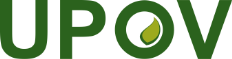 EInternational Union for the Protection of New Varieties of PlantsAdministrative and Legal CommitteeSeventy-Seventh Session
Geneva, October 28, 2020CAJ/77/10.Original:  EnglishDate:  October 28, 2020